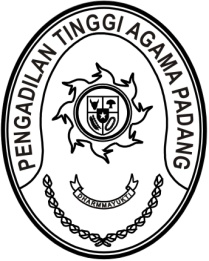 MAHKAMAH AGUNG REPUBLIK INDONESIADIREKTORAT JENDERAL BADAN PERADILAN AGAMAPENGADILAN TINGGI AGAMA PADANGJalan By Pass KM 24, Batipuh Panjang, Koto TangahKota Padang, Sumatera Barat 25171 www.pta-padang.go.id, admin@pta-padang.go.idSURAT TUGASNomor : 3140/KPTA.W3-A/PW1.2/XI/2023Menimbang 	: 	a.	bahwa Ketua Pengadilan Tinggi Agama Padang akan melaksanakan pembinaan pada Pengadilan Agama di lingkungan Pengadilan Tinggi Agama Padang;		b.	bahwa guna mendukung kelancaran pelaksanaan tugas tersebut dipandang perlu menugaskan Aparatur pada Pengadilan Tinggi Agama sebagai Pendamping;Dasar	:	Daftar Isian Pelaksanaan Anggaran Pengadilan Tinggi Agama Padang Nomor SP DIPA-005.04.2.401901/2023 tanggal 30 November 2022;MENUGASKANKepada         	: 	Doni Windra, PPNPN, Pengadilan Tinggi Agama PadangUntuk	: 	Mendampingi Ketua Pengadilan Tinggi Agama Padang melakukan pembinaan di Pengadilan Agama Padang Panjang pada tanggal 
27 November 2023;		Segala biaya yang timbul dalam kegiatan ini dibebankan kepada DIPA Pengadilan Tinggi Agama Padang Tahun 2023		Surat tugas ini dibuat untuk dipergunakan sebagaimana mestinya.    Padang, 22 November 2023	Ketua,PelmizarTembusan: Ketua Pengadilan Agama Padang.